Инструкция по регистрации на мероприятие на ПФДОШАГ 1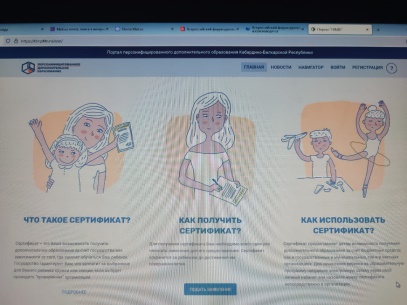 ШАГ 2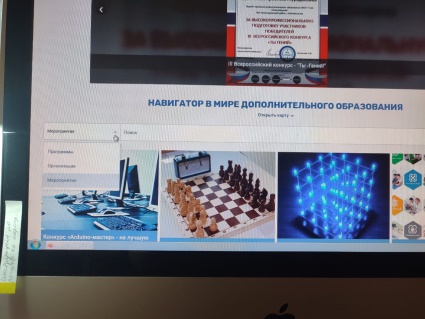 ШАГ 3.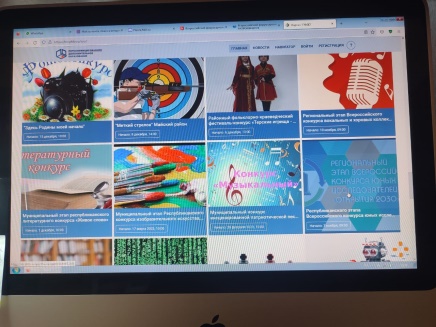 ШАГ 4.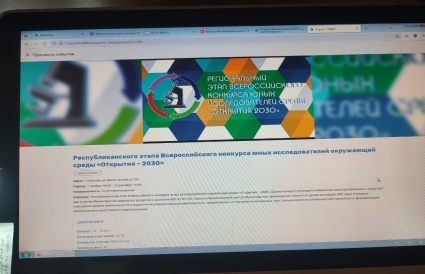 ШАГ5.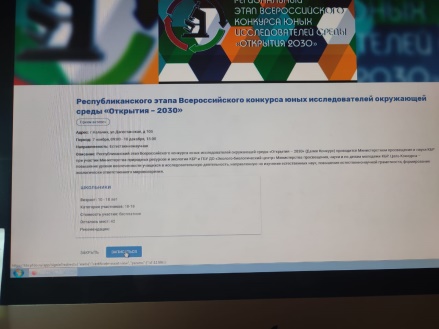 ШАГ 6.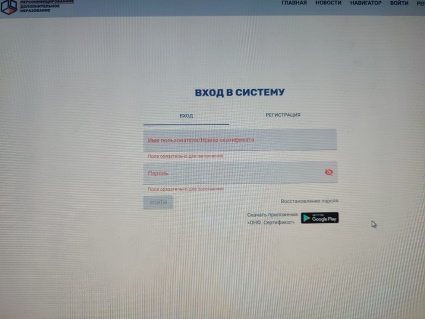 ШАГ 7.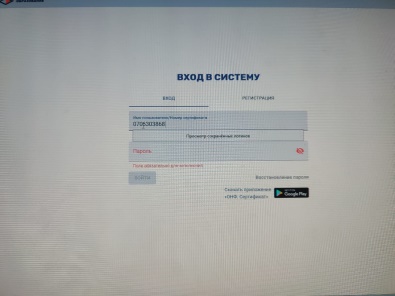 ШАГ 8.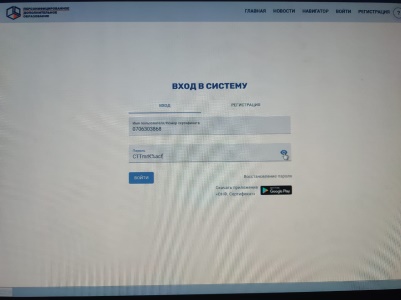 ШАГ 9.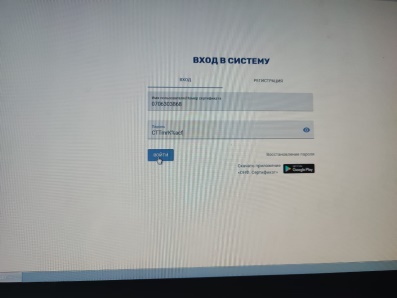 ШАГ 10.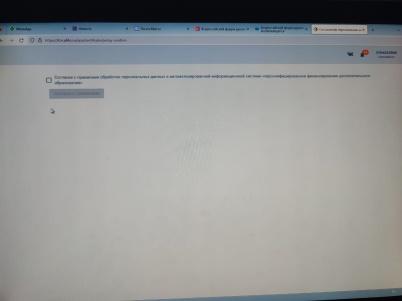 ШАГ 11.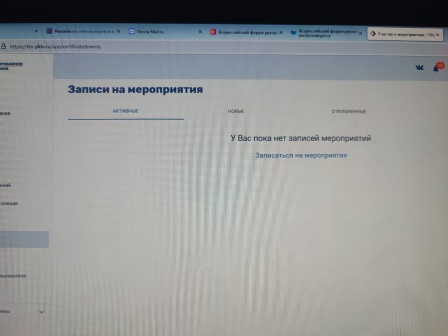 